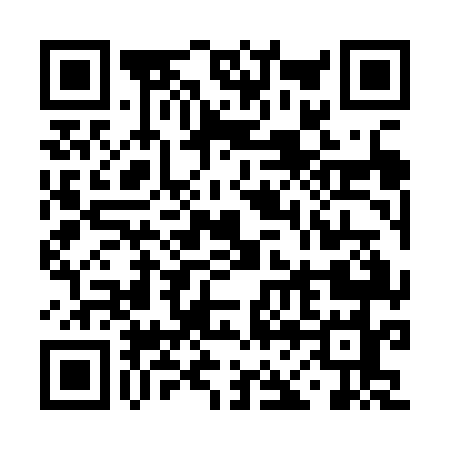 Ramadan times for Beranovka, Czech RepublicMon 11 Mar 2024 - Wed 10 Apr 2024High Latitude Method: Angle Based RulePrayer Calculation Method: Muslim World LeagueAsar Calculation Method: HanafiPrayer times provided by https://www.salahtimes.comDateDayFajrSuhurSunriseDhuhrAsrIftarMaghribIsha11Mon4:424:426:3012:194:146:086:087:4912Tue4:404:406:2812:184:156:096:097:5113Wed4:384:386:2612:184:176:116:117:5314Thu4:354:356:2412:184:186:136:137:5415Fri4:334:336:2212:174:196:146:147:5616Sat4:314:316:1912:174:216:166:167:5817Sun4:284:286:1712:174:226:176:178:0018Mon4:264:266:1512:174:236:196:198:0219Tue4:244:246:1312:164:246:216:218:0320Wed4:214:216:1112:164:266:226:228:0521Thu4:194:196:0912:164:276:246:248:0722Fri4:164:166:0612:154:286:256:258:0923Sat4:144:146:0412:154:296:276:278:1124Sun4:114:116:0212:154:316:286:288:1325Mon4:094:096:0012:144:326:306:308:1426Tue4:064:065:5812:144:336:326:328:1627Wed4:044:045:5512:144:346:336:338:1828Thu4:014:015:5312:144:356:356:358:2029Fri3:593:595:5112:134:376:366:368:2230Sat3:563:565:4912:134:386:386:388:2431Sun4:534:536:471:135:397:397:399:261Mon4:514:516:451:125:407:417:419:282Tue4:484:486:421:125:417:437:439:303Wed4:454:456:401:125:427:447:449:324Thu4:434:436:381:115:437:467:469:345Fri4:404:406:361:115:457:477:479:366Sat4:374:376:341:115:467:497:499:387Sun4:354:356:321:115:477:507:509:408Mon4:324:326:301:105:487:527:529:439Tue4:294:296:281:105:497:547:549:4510Wed4:264:266:251:105:507:557:559:47